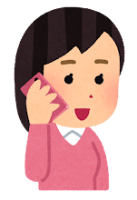 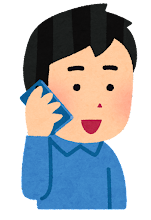 : Hello this is ___________. Is ___________in?:( Choose from PART 1 Questions): (Choose from PART 3 Reactions): Speaking! What’s up __________?I think you have the wrong number!He/ She is out. : ( Choose from PART 2 Answers)Do you want to go to (ばしょ) with me? Could I use your (なに) tomorrow?Do we have to come to school tomorrow?When is (イベント) ?Who are you going to（ばしょ）　with?Do you have to (イベントをスケジュールする) today?Could I leave a message?We are going to play　______. Could you join us?Part 2: Answer Sorry, I can’t come. Maybe next time.Sure! Let’s go together.Ok, see you thereSorry, I can’t.Yes, you can use it! / No, you can’t use it. Sorry!Yes! We have to! / No, we don’t have to.Sure! What’s your message?I’m going with ______. Part 3: Reactions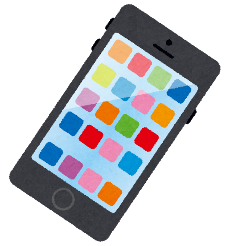 Oh I’m sorry! Goodbye.Ok, bye.Ok. I’ll call back later.Great! See you soon.I see. Goodbye.Thanks! See you tomorrow!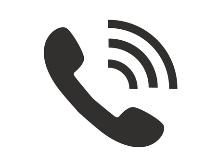 